GRUPO								         TURMA: ____	   DATA____/____/____	______________________________________________________	__________________________________________________________________________________________________________________________________________________________________Astronomia II - “Show do Big-Bang”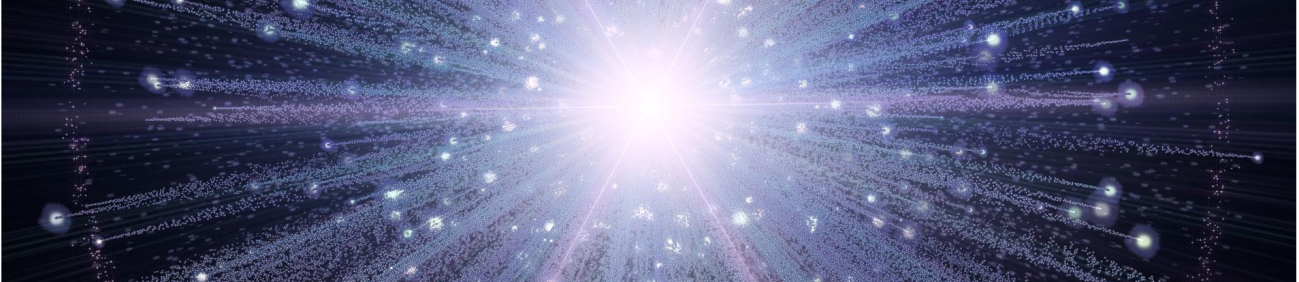 1. Material utilizado- Caixas de som2. QuestõesNo trecho sublinhado na letra da “música A” está dito que os astrônomos confundiriam esse “segundo Sol” com um cometa. Comente com suas palavras qual é a diferença entre uma estrela e um cometa?Se realmente o “segundo Sol” da canção existisse, que mudanças poderíamos esperar na Terra? Descreva sucintamente a teoria do Big-Bang, tente relacionar sua resposta as ferramentas da física (espaço, tempo, temperatura, densidade, etc.) 3. MúsicasO segundo Sol – Cássia EllerQuando o segundo sol chegar
Para realinhar as órbitas dos planetas
Derrubando com assombro exemplar
O que os astrônomos diriam
Se tratar de um outro cometaQuando o segundo sol chegar
Para realinhar as órbitas dos planetas
Derrubando com assombro exemplar
O que os astrônomos diriam
Se tratar de um outro cometaNão digo que não me surpreendi
Antes que eu visse você disse
E eu não pude acreditar
Mas você pode ter certezaDe que seu telefone irá tocar
Em sua nova casa
Que abriga agora a trilha
Incluída nessa minha conversãoEu só queria te contar
Que eu fui lá fora
E vi dois sóis num dia
E a vida que ardia sem explicaçãoQuando o segundo sol chegar
Para realinhar as órbitas dos planetas
Derrubando com assombro exemplar
O que os astrônomos diriam
Se tratar de um outro cometaNão digo que não me surpreendi
Antes que eu visse, você disse
E eu não pude acreditar
Mas você pode ter certezaDe que seu telefone irá tocar
Em sua nova casa
Que abriga agora a trilha
Incluída nessa minha conversãoEu só queria te contar
Que eu fui lá fora
E vi dois sóis num dia
E a vida que ardia sem explicaçãoSeu telefone irá tocar
Em sua nova casa
Que abriga agora a trilha
Incluída nessa minha conversãoEu só queria te contar
Que eu fui lá fora
E vi dois sóis num dia
E a vida que ardia sem explicaçãoExplicação, não tem explicação
Explicação, não
Não tem explicação
Explicação, não tem
Não tem explicação
Explicação, não tem
Explicação, não tem
Não tem“Show do Big-Bang”PreparaQue agora é a hora do show do Big-BangQue esquenta esfriaCria a matériaA astronomiaÉ pura alegriaExplica o cosmo com trigonometria PreparaSe não tá mais no t zeroA energia eu crieiQuando começo a expandir eu esfrioeu seiMinha matéria é pesada a gente tem poderCria coisas muito difíceis de prever!refrãoSolta o espaço que é pra me verExpandindoAté o centro vai ficarBombandoNão para o tempo pra me verDançandoChama a temperatura atoa Dança daAstronomia louca (2x)PreparaQue agora é a hora do show do Big-BangQue esquenta esfriaCria a matériaA astronomiaÉ pura alegriaExplica o cosmo com trigonometria PreparaSe não tá mais no t zeroA energia eu crieiQuando começo a expandir eu esfrioeu seiMinha matéria é pesada a gente tem poderCria coisas muito difíceis de prever!RefrãoSolta o espaço que é pra me verExpandindoAté você vai ficarBombandoNão para o tempo pra me verDançandoChama a temperatura atoa Dança daAstronomia louca (2x)Prepara